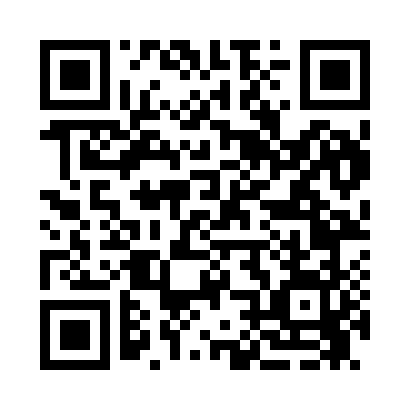 Prayer times for Ardmore, Alabama, USAMon 1 Jul 2024 - Wed 31 Jul 2024High Latitude Method: Angle Based RulePrayer Calculation Method: Islamic Society of North AmericaAsar Calculation Method: ShafiPrayer times provided by https://www.salahtimes.comDateDayFajrSunriseDhuhrAsrMaghribIsha1Mon4:125:3712:514:398:059:312Tue4:125:3812:524:398:059:313Wed4:135:3812:524:398:059:304Thu4:145:3912:524:398:059:305Fri4:145:3912:524:408:059:306Sat4:155:4012:524:408:059:297Sun4:165:4012:524:408:049:298Mon4:165:4112:534:408:049:299Tue4:175:4212:534:408:049:2810Wed4:185:4212:534:408:039:2811Thu4:195:4312:534:408:039:2712Fri4:195:4312:534:408:039:2613Sat4:205:4412:534:408:029:2614Sun4:215:4512:534:408:029:2515Mon4:225:4512:534:418:019:2416Tue4:235:4612:544:418:019:2417Wed4:245:4712:544:418:009:2318Thu4:255:4712:544:418:009:2219Fri4:265:4812:544:417:599:2120Sat4:275:4912:544:417:599:2121Sun4:275:4912:544:417:589:2022Mon4:285:5012:544:417:579:1923Tue4:295:5112:544:407:579:1824Wed4:305:5112:544:407:569:1725Thu4:315:5212:544:407:559:1626Fri4:325:5312:544:407:559:1527Sat4:335:5412:544:407:549:1428Sun4:345:5412:544:407:539:1329Mon4:355:5512:544:407:529:1230Tue4:365:5612:544:407:519:1131Wed4:375:5712:544:397:519:10